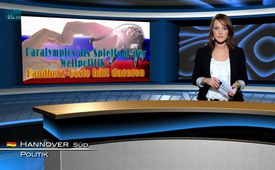 Les Paralympiques, terrain de jeu de la politique mondiale, et la réponse du geste des mains formant un cœur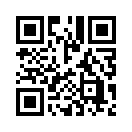 Du 7 au 18 septembre 2016, les Paralympiques – c'est-à-dire les Jeux olympiques consacrés aux sportifs handicapés –  ont eu lieu à Rio de Janeiro. Pendant leur phase préparatoire, le comité paralympique IPC a exclu de ces Jeux l'ensemble des 267 athlètes russes - en raison d'un prétendu « dopage d'Etat ».Du 7 au 18 septembre 2016, les Paralympiques – c'est-à-dire les Jeux olympiques consacrés aux sportifs handicapés –  ont eu lieu à Rio de Janeiro. Pendant leur phase préparatoire, le comité paralympique IPC a exclu de ces Jeux l'ensemble des 267 athlètes russes - en raison d'un prétendu « dopage d'Etat ». L'exclusion reposait sur des reproches du juriste canadien Richard McLaren qui a dirigé l’enquête de l'Agence mondiale antidopage (AMA). Le rapport McLaren étant dépourvu de preuves concrètes, le journaliste américain Rick Sterling l'a qualifié de « plutôt peu digne de foi ». McLaren lui-même a dit : « Nous ne publierons aucune preuve parce que nous devons protéger nos sources. » En effet, d'après Thomas Bach, président du comité olympique international, le CIO attend toujours des pièces justificatives de l'accusation de « dopage d'Etat » des sportifs russes. Andreas Maurer, membre du comité directeur régional de Die Linke, critique cette exclusion : « A vrai dire, on ne connaît de peine collective que dans les pays qui ne sont pas fondés sur l'Etat de droit. […] Nous condamnons avec la plus grande sévérité ce qui est en train de se commettre sur le terrain de la politique mondiale. » La décision évidemment politique de l'IPC semble être, une fois de plus, une tentative pour introduire la division entre le peuple russe et le reste du monde.

Un geste des mains souvent observé aux Jeux olympiques de Rio en 2016 montre que ce n’est absolument pas tout le monde qui accepte d’être monté l’un contre l’autre ou contre une autre nation.

A ces Jeux olympiques, nombre d’athlètes ont fêté leur victoire non pas avec le signe habituel du V de la victoire, mais avec un nouveau signe : les pouces et les index se rejoignent pour former un cœur. Perçu comme un message de fraternité entre les peuples, ce geste a cependant été critiqué. Le journaliste allemand Felix Scharlau, par exemple, a parlé d’une « méthode coup de massue destinée aux masses hypnotisées » ; ou encore, « de la pire épidémie depuis la grippe espagnole ». Un tel « coup de massue », asséné par ce journaliste en réaction à un geste venant du cœur, montre clairement à quel point ce geste est important pour les peuples. Il n’est peut-être pas exclu que certains aient dessiné ce cœur simplement parce que c’était cool ou par réflexe d’imiter les autres. Reste que tout ce qui exprime le désir de fraternisation entre les peuples doit être interprété comme un pas important : les peuples, en effet, ne veulent plus se laisser dresser les uns contre les autres par la guerre d’information !de dd./ns.Sources:.Cela pourrait aussi vous intéresser:---Kla.TV – Des nouvelles alternatives... libres – indépendantes – non censurées...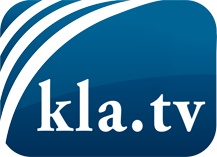 ce que les médias ne devraient pas dissimuler...peu entendu, du peuple pour le peuple...des informations régulières sur www.kla.tv/frÇa vaut la peine de rester avec nous! Vous pouvez vous abonner gratuitement à notre newsletter: www.kla.tv/abo-frAvis de sécurité:Les contre voix sont malheureusement de plus en plus censurées et réprimées. Tant que nous ne nous orientons pas en fonction des intérêts et des idéologies de la système presse, nous devons toujours nous attendre à ce que des prétextes soient recherchés pour bloquer ou supprimer Kla.TV.Alors mettez-vous dès aujourd’hui en réseau en dehors d’internet!
Cliquez ici: www.kla.tv/vernetzung&lang=frLicence:    Licence Creative Commons avec attribution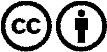 Il est permis de diffuser et d’utiliser notre matériel avec l’attribution! Toutefois, le matériel ne peut pas être utilisé hors contexte.
Cependant pour les institutions financées avec la redevance audio-visuelle, ceci n’est autorisé qu’avec notre accord. Des infractions peuvent entraîner des poursuites.